Outlines for Mitosis Flip Books T. (Trimpe) Tomm, 1999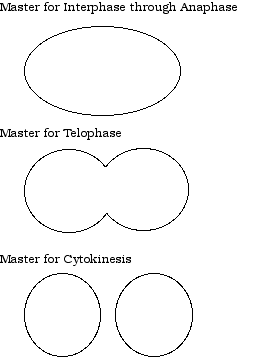 